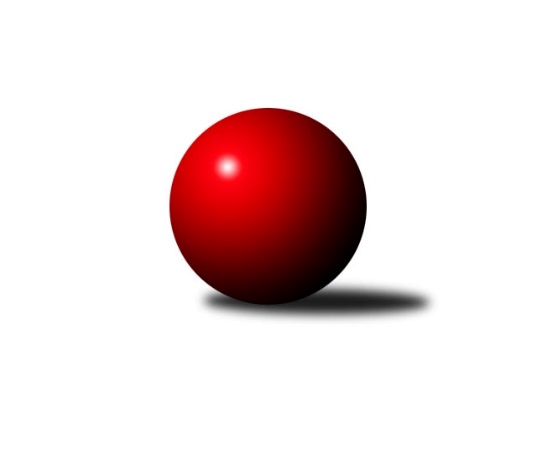 Č.16Ročník 2022/2023	16.7.2024 Jihomoravský KP1 sever 2022/2023Statistika 16. kolaTabulka družstev:		družstvo	záp	výh	rem	proh	skore	sety	průměr	body	plné	dorážka	chyby	1.	KK Orel Ivančice	16	11	2	3	73.5 : 54.5 	(101.5 : 90.5)	2521	24	1747	774	42.3	2.	KK Réna Ivančice	17	11	1	5	89.0 : 47.0 	(126.5 : 77.5)	2587	23	1790	798	33.5	3.	KK Moravská Slávia Brno B	16	10	1	5	76.5 : 51.5 	(115.0 : 77.0)	2595	21	1789	806	35.6	4.	KK Velen Boskovice	16	9	2	5	73.0 : 55.0 	(102.5 : 89.5)	2517	20	1743	773	45.2	5.	SK Brno Žabovřesky	16	9	0	7	72.0 : 56.0 	(101.5 : 90.5)	2498	18	1732	766	36.8	6.	SOS Židenice	17	8	2	7	64.0 : 72.0 	(85.0 : 119.0)	2459	18	1723	736	47.4	7.	KK Moravská Slávia Brno D	16	6	3	7	65.0 : 63.0 	(103.5 : 88.5)	2507	15	1741	766	38.9	8.	SKK Veverky Brno	16	6	2	8	59.5 : 68.5 	(91.0 : 101.0)	2395	14	1678	718	39.2	9.	TJ Sokol Husovice D	16	5	2	9	52.0 : 76.0 	(86.5 : 105.5)	2468	12	1740	728	43.2	10.	KK Slovan Rosice C	16	5	1	10	50.0 : 78.0 	(90.5 : 101.5)	2446	11	1719	727	48.7	11.	KK Moravská Slávia Brno C	16	5	0	11	53.5 : 74.5 	(81.5 : 110.5)	2484	10	1738	746	46.3	12.	KS Devítka Brno	16	3	2	11	48.0 : 80.0 	(79.0 : 113.0)	2387	8	1685	702	54.3Tabulka doma:		družstvo	záp	výh	rem	proh	skore	sety	průměr	body	maximum	minimum	1.	KK Réna Ivančice	8	7	1	0	49.5 : 14.5 	(66.5 : 29.5)	2542	15	2582	2480	2.	KK Orel Ivančice	8	6	2	0	41.0 : 23.0 	(55.5 : 40.5)	2585	14	2605	2540	3.	SKK Veverky Brno	8	6	1	1	41.5 : 22.5 	(57.0 : 39.0)	2559	13	2623	2481	4.	SOS Židenice	9	6	1	2	42.5 : 29.5 	(56.5 : 51.5)	2476	13	2543	2418	5.	SK Brno Žabovřesky	8	6	0	2	40.0 : 24.0 	(55.0 : 41.0)	2555	12	2600	2474	6.	KK Velen Boskovice	8	5	0	3	37.0 : 27.0 	(53.0 : 43.0)	2339	10	2449	2213	7.	KK Moravská Slávia Brno B	8	5	0	3	36.0 : 28.0 	(57.0 : 39.0)	2685	10	2770	2593	8.	TJ Sokol Husovice D	8	4	1	3	32.0 : 32.0 	(51.5 : 44.5)	2558	9	2696	2442	9.	KK Slovan Rosice C	8	4	0	4	31.0 : 33.0 	(51.5 : 44.5)	2542	8	2661	2411	10.	KK Moravská Slávia Brno D	8	2	2	4	28.0 : 36.0 	(48.0 : 48.0)	2616	6	2651	2563	11.	KK Moravská Slávia Brno C	8	2	0	6	28.5 : 35.5 	(46.5 : 49.5)	2574	4	2616	2523	12.	KS Devítka Brno	8	1	1	6	26.0 : 38.0 	(38.5 : 57.5)	2461	3	2567	2368Tabulka venku:		družstvo	záp	výh	rem	proh	skore	sety	průměr	body	maximum	minimum	1.	KK Moravská Slávia Brno B	8	5	1	2	40.5 : 23.5 	(58.0 : 38.0)	2608	11	2792	2439	2.	KK Velen Boskovice	8	4	2	2	36.0 : 28.0 	(49.5 : 46.5)	2542	10	2665	2489	3.	KK Orel Ivančice	8	5	0	3	32.5 : 31.5 	(46.0 : 50.0)	2510	10	2728	2376	4.	KK Moravská Slávia Brno D	8	4	1	3	37.0 : 27.0 	(55.5 : 40.5)	2519	9	2767	2293	5.	KK Réna Ivančice	9	4	0	5	39.5 : 32.5 	(60.0 : 48.0)	2595	8	2703	2504	6.	SK Brno Žabovřesky	8	3	0	5	32.0 : 32.0 	(46.5 : 49.5)	2498	6	2588	2281	7.	KK Moravská Slávia Brno C	8	3	0	5	25.0 : 39.0 	(35.0 : 61.0)	2497	6	2664	2389	8.	KS Devítka Brno	8	2	1	5	22.0 : 42.0 	(40.5 : 55.5)	2413	5	2605	2183	9.	SOS Židenice	8	2	1	5	21.5 : 42.5 	(28.5 : 67.5)	2456	5	2566	2279	10.	TJ Sokol Husovice D	8	1	1	6	20.0 : 44.0 	(35.0 : 61.0)	2458	3	2617	2324	11.	KK Slovan Rosice C	8	1	1	6	19.0 : 45.0 	(39.0 : 57.0)	2430	3	2574	2167	12.	SKK Veverky Brno	8	0	1	7	18.0 : 46.0 	(34.0 : 62.0)	2363	1	2561	2077Tabulka podzimní části:		družstvo	záp	výh	rem	proh	skore	sety	průměr	body	doma	venku	1.	KK Réna Ivančice	11	8	1	2	63.5 : 24.5 	(87.5 : 44.5)	2607	17 	5 	1 	0 	3 	0 	2	2.	KK Orel Ivančice	11	8	1	2	51.5 : 36.5 	(72.0 : 60.0)	2553	17 	4 	1 	0 	4 	0 	2	3.	KK Moravská Slávia Brno B	11	7	1	3	52.0 : 36.0 	(80.0 : 52.0)	2586	15 	4 	0 	2 	3 	1 	1	4.	KK Velen Boskovice	11	6	2	3	49.0 : 39.0 	(66.5 : 65.5)	2503	14 	4 	0 	2 	2 	2 	1	5.	SK Brno Žabovřesky	11	6	0	5	50.0 : 38.0 	(69.0 : 63.0)	2490	12 	5 	0 	0 	1 	0 	5	6.	KK Moravská Slávia Brno D	11	5	1	5	46.0 : 42.0 	(74.5 : 57.5)	2487	11 	2 	1 	3 	3 	0 	2	7.	SOS Židenice	11	5	1	5	39.0 : 49.0 	(52.5 : 79.5)	2444	11 	4 	1 	1 	1 	0 	4	8.	SKK Veverky Brno	11	5	0	6	44.0 : 44.0 	(68.0 : 64.0)	2431	10 	5 	0 	0 	0 	0 	6	9.	TJ Sokol Husovice D	11	4	1	6	36.0 : 52.0 	(58.5 : 73.5)	2464	9 	3 	0 	2 	1 	1 	4	10.	KK Moravská Slávia Brno C	11	3	0	8	36.5 : 51.5 	(51.5 : 80.5)	2469	6 	1 	0 	4 	2 	0 	4	11.	KK Slovan Rosice C	11	2	1	8	30.5 : 57.5 	(62.0 : 70.0)	2476	5 	2 	0 	4 	0 	1 	4	12.	KS Devítka Brno	11	2	1	8	30.0 : 58.0 	(50.0 : 82.0)	2375	5 	1 	1 	3 	1 	0 	5Tabulka jarní části:		družstvo	záp	výh	rem	proh	skore	sety	průměr	body	doma	venku	1.	KK Orel Ivančice	5	3	1	1	22.0 : 18.0 	(29.5 : 30.5)	2448	7 	2 	1 	0 	1 	0 	1 	2.	SOS Židenice	6	3	1	2	25.0 : 23.0 	(32.5 : 39.5)	2493	7 	2 	0 	1 	1 	1 	1 	3.	KK Moravská Slávia Brno B	5	3	0	2	24.5 : 15.5 	(35.0 : 25.0)	2623	6 	1 	0 	1 	2 	0 	1 	4.	KK Velen Boskovice	5	3	0	2	24.0 : 16.0 	(36.0 : 24.0)	2530	6 	1 	0 	1 	2 	0 	1 	5.	SK Brno Žabovřesky	5	3	0	2	22.0 : 18.0 	(32.5 : 27.5)	2555	6 	1 	0 	2 	2 	0 	0 	6.	KK Slovan Rosice C	5	3	0	2	19.5 : 20.5 	(28.5 : 31.5)	2480	6 	2 	0 	0 	1 	0 	2 	7.	KK Réna Ivančice	6	3	0	3	25.5 : 22.5 	(39.0 : 33.0)	2548	6 	2 	0 	0 	1 	0 	3 	8.	KK Moravská Slávia Brno D	5	1	2	2	19.0 : 21.0 	(29.0 : 31.0)	2572	4 	0 	1 	1 	1 	1 	1 	9.	KK Moravská Slávia Brno C	5	2	0	3	17.0 : 23.0 	(30.0 : 30.0)	2532	4 	1 	0 	2 	1 	0 	1 	10.	SKK Veverky Brno	5	1	2	2	15.5 : 24.5 	(23.0 : 37.0)	2433	4 	1 	1 	1 	0 	1 	1 	11.	KS Devítka Brno	5	1	1	3	18.0 : 22.0 	(29.0 : 31.0)	2559	3 	0 	0 	3 	1 	1 	0 	12.	TJ Sokol Husovice D	5	1	1	3	16.0 : 24.0 	(28.0 : 32.0)	2550	3 	1 	1 	1 	0 	0 	2 Zisk bodů pro družstvo:		jméno hráče	družstvo	body	zápasy	v %	dílčí body	sety	v %	1.	Ondřej Němec 	KK Moravská Slávia Brno B 	16	/	16	(100%)	31	/	32	(97%)	2.	Jaroslav Mošať 	KK Réna Ivančice  	14.5	/	15	(97%)	27	/	30	(90%)	3.	Soňa Lahodová 	SOS Židenice 	14	/	17	(82%)	20	/	34	(59%)	4.	Tomáš Buršík 	KK Réna Ivančice  	13.5	/	16	(84%)	24	/	32	(75%)	5.	Martin Bublák 	KK Orel Ivančice 	13	/	15	(87%)	24	/	30	(80%)	6.	František Kramář 	KK Moravská Slávia Brno D 	12	/	14	(86%)	24	/	28	(86%)	7.	Petr Večeřa 	SKK Veverky Brno 	12	/	15	(80%)	19	/	30	(63%)	8.	Richard Coufal 	SK Brno Žabovřesky  	12	/	16	(75%)	24.5	/	32	(77%)	9.	Kamil Ondroušek 	KK Slovan Rosice C 	11	/	15	(73%)	22	/	30	(73%)	10.	Petr Michálek 	KK Velen Boskovice  	11	/	15	(73%)	21.5	/	30	(72%)	11.	Oldřich Šikula 	SK Brno Žabovřesky  	11	/	15	(73%)	17	/	30	(57%)	12.	Jiří Černohlávek 	KS Devítka Brno 	10	/	12	(83%)	12	/	24	(50%)	13.	Antonín Pitner 	KK Velen Boskovice  	10	/	16	(63%)	17.5	/	32	(55%)	14.	Petr Žažo 	KK Moravská Slávia Brno C 	10	/	16	(63%)	17	/	32	(53%)	15.	Oldřich Kopal 	KS Devítka Brno 	9.5	/	16	(59%)	19	/	32	(59%)	16.	Petra Jeřábková 	KK Moravská Slávia Brno C 	9	/	14	(64%)	17	/	28	(61%)	17.	Jan Svoboda 	KK Orel Ivančice 	9	/	14	(64%)	16	/	28	(57%)	18.	Petr Lang 	KK Moravská Slávia Brno B 	9	/	15	(60%)	18.5	/	30	(62%)	19.	Milan Hepnárek 	SK Brno Žabovřesky  	9	/	15	(60%)	18.5	/	30	(62%)	20.	Vojtěch Šmarda 	KK Orel Ivančice 	8.5	/	14	(61%)	14	/	28	(50%)	21.	Tomáš Řihánek 	KK Réna Ivančice  	8	/	10	(80%)	12	/	20	(60%)	22.	Veronika Semmler 	KK Moravská Slávia Brno B 	8	/	12	(67%)	15.5	/	24	(65%)	23.	Martin Zubatý 	SKK Veverky Brno 	8	/	12	(67%)	11.5	/	24	(48%)	24.	Tereza Nová 	KK Moravská Slávia Brno D 	8	/	13	(62%)	13	/	26	(50%)	25.	Tomáš Čech 	KK Réna Ivančice  	8	/	14	(57%)	15	/	28	(54%)	26.	Jana Fialová 	KK Velen Boskovice  	8	/	14	(57%)	14	/	28	(50%)	27.	František Kellner 	KK Moravská Slávia Brno D 	8	/	15	(53%)	17	/	30	(57%)	28.	Ivana Majerová 	SOS Židenice 	8	/	15	(53%)	14.5	/	30	(48%)	29.	Petr Kouřil 	SK Brno Žabovřesky  	8	/	15	(53%)	14	/	30	(47%)	30.	Tomáš Rak 	SKK Veverky Brno 	8	/	16	(50%)	20	/	32	(63%)	31.	Jan Veselovský 	TJ Sokol Husovice D 	8	/	16	(50%)	17.5	/	32	(55%)	32.	Štěpán Večerka 	KK Moravská Slávia Brno B 	8	/	16	(50%)	15.5	/	32	(48%)	33.	Filip Žažo 	KK Moravská Slávia Brno C 	8	/	16	(50%)	12	/	32	(38%)	34.	Jaroslav Sláma 	KS Devítka Brno 	7.5	/	13	(58%)	17	/	26	(65%)	35.	Alfréd Peřina 	KK Slovan Rosice C 	7	/	11	(64%)	13	/	22	(59%)	36.	Vladimír Veselý 	SKK Veverky Brno 	7	/	12	(58%)	13	/	24	(54%)	37.	Petr Papoušek 	KK Velen Boskovice  	7	/	12	(58%)	9.5	/	24	(40%)	38.	Jiří Kraus 	KK Moravská Slávia Brno D 	7	/	13	(54%)	12	/	26	(46%)	39.	Luděk Kolář 	KK Réna Ivančice  	7	/	14	(50%)	14.5	/	28	(52%)	40.	Petr Woller 	SOS Židenice 	7	/	14	(50%)	12	/	28	(43%)	41.	Zdeněk Žižlavský 	KK Moravská Slávia Brno C 	7	/	14	(50%)	12	/	28	(43%)	42.	Igor Sedlák 	TJ Sokol Husovice D 	7	/	15	(47%)	15.5	/	30	(52%)	43.	Renata Binková 	SOS Židenice 	7	/	15	(47%)	13.5	/	30	(45%)	44.	Jiří Krev 	SOS Židenice 	7	/	15	(47%)	12.5	/	30	(42%)	45.	Jaroslav Sedlář 	KS Devítka Brno 	7	/	16	(44%)	13	/	32	(41%)	46.	Vladimír Vondráček 	SK Brno Žabovřesky  	7	/	16	(44%)	11.5	/	32	(36%)	47.	Petr Ševčík 	KK Velen Boskovice  	6	/	9	(67%)	12	/	18	(67%)	48.	Roman Janderka 	KK Moravská Slávia Brno D 	6	/	14	(43%)	15	/	28	(54%)	49.	František Ševčík 	KK Velen Boskovice  	6	/	14	(43%)	14	/	28	(50%)	50.	Petr Chovanec 	TJ Sokol Husovice D 	6	/	15	(40%)	12.5	/	30	(42%)	51.	Eduard Ostřížek 	SK Brno Žabovřesky  	6	/	16	(38%)	15	/	32	(47%)	52.	Lukáš Lehocký 	TJ Sokol Husovice D 	6	/	16	(38%)	11.5	/	32	(36%)	53.	Marek Škrabal 	TJ Sokol Husovice D 	5	/	7	(71%)	11	/	14	(79%)	54.	Martin Maša 	KK Orel Ivančice 	5	/	9	(56%)	11.5	/	18	(64%)	55.	Pavel Harenčák 	KK Réna Ivančice  	5	/	10	(50%)	11	/	20	(55%)	56.	Ilona Olšáková 	KK Moravská Slávia Brno B 	5	/	11	(45%)	13	/	22	(59%)	57.	Ondřej Peterka 	KK Orel Ivančice 	5	/	11	(45%)	10	/	22	(45%)	58.	Radka Rosendorfová 	KS Devítka Brno 	5	/	15	(33%)	8.5	/	30	(28%)	59.	Jan Bernatík 	KK Moravská Slávia Brno B 	4.5	/	9	(50%)	9	/	18	(50%)	60.	Petr Vaňura 	KK Slovan Rosice C 	4.5	/	15	(30%)	11.5	/	30	(38%)	61.	Karel Šustek 	KK Réna Ivančice  	4	/	9	(44%)	9	/	18	(50%)	62.	Michal Švéda 	KK Velen Boskovice  	4	/	10	(40%)	11	/	20	(55%)	63.	Pavel Mecerod 	KK Slovan Rosice C 	4	/	11	(36%)	9	/	22	(41%)	64.	Eduard Kremláček 	KK Réna Ivančice  	4	/	12	(33%)	11	/	24	(46%)	65.	Radka Šindelářová 	KK Moravská Slávia Brno D 	4	/	12	(33%)	9.5	/	24	(40%)	66.	Jana Pavlů 	SKK Veverky Brno 	4	/	14	(29%)	11	/	28	(39%)	67.	Alena Bružová 	KK Slovan Rosice C 	3.5	/	9	(39%)	9.5	/	18	(53%)	68.	Pavlína Březinová 	KK Moravská Slávia Brno C 	3.5	/	11	(32%)	8.5	/	22	(39%)	69.	Ivo Hostinský 	KK Moravská Slávia Brno B 	3	/	3	(100%)	5	/	6	(83%)	70.	Miroslav Oujezdský 	KK Moravská Slávia Brno D 	3	/	4	(75%)	6	/	8	(75%)	71.	Petr Mecerod 	KK Slovan Rosice C 	3	/	6	(50%)	4	/	12	(33%)	72.	Magda Winterová 	KK Slovan Rosice C 	3	/	8	(38%)	7.5	/	16	(47%)	73.	Adam Eliáš 	KK Orel Ivančice 	3	/	8	(38%)	7	/	16	(44%)	74.	Petr Kremláček 	KK Orel Ivančice 	3	/	9	(33%)	8	/	18	(44%)	75.	Jaromír Klika 	KK Orel Ivančice 	3	/	10	(30%)	8	/	20	(40%)	76.	Zdeněk Ondráček 	KK Moravská Slávia Brno C 	3	/	16	(19%)	11	/	32	(34%)	77.	Lubomír Böhm 	SKK Veverky Brno 	2	/	2	(100%)	2	/	4	(50%)	78.	Jaromír Šula 	TJ Sokol Husovice D 	2	/	5	(40%)	6	/	10	(60%)	79.	Jan Tichák 	KK Slovan Rosice C 	2	/	5	(40%)	5	/	10	(50%)	80.	Michaela Šimková 	KK Moravská Slávia Brno D 	2	/	7	(29%)	9	/	14	(64%)	81.	Petr Juránek 	KS Devítka Brno 	2	/	8	(25%)	4	/	16	(25%)	82.	Ladislav Majer 	SOS Židenice 	2	/	9	(22%)	5	/	18	(28%)	83.	Pavel Tesař 	TJ Sokol Husovice D 	2	/	13	(15%)	6	/	26	(23%)	84.	Jaromíra Čáslavská 	SKK Veverky Brno 	1.5	/	2	(75%)	3	/	4	(75%)	85.	Radek Stříž 	KK Velen Boskovice  	1	/	1	(100%)	2	/	2	(100%)	86.	Radim Jelínek 	SK Brno Žabovřesky  	1	/	1	(100%)	1	/	2	(50%)	87.	Radek Hnilička 	SKK Veverky Brno 	1	/	2	(50%)	2	/	4	(50%)	88.	Jiří Martínek 	KS Devítka Brno 	1	/	2	(50%)	1.5	/	4	(38%)	89.	Jan Pipal 	KK Orel Ivančice 	1	/	2	(50%)	1	/	4	(25%)	90.	Stanislav Barva 	KS Devítka Brno 	1	/	3	(33%)	3	/	6	(50%)	91.	Stanislav Beran 	SKK Veverky Brno 	1	/	3	(33%)	2	/	6	(33%)	92.	Martin Sedlák 	TJ Sokol Husovice D 	1	/	3	(33%)	2	/	6	(33%)	93.	Vladimír Malý 	KK Slovan Rosice C 	1	/	3	(33%)	2	/	6	(33%)	94.	Robert Pacal 	TJ Sokol Husovice D 	1	/	5	(20%)	4.5	/	10	(45%)	95.	Milan Čech 	KK Slovan Rosice C 	1	/	6	(17%)	6	/	12	(50%)	96.	Lucie Kulendíková 	KS Devítka Brno 	1	/	9	(11%)	1	/	18	(6%)	97.	Věra Matevová 	SOS Židenice 	1	/	12	(8%)	6	/	24	(25%)	98.	Dalibor Lang 	KK Moravská Slávia Brno B 	1	/	12	(8%)	5.5	/	24	(23%)	99.	Martin Doležal 	SKK Veverky Brno 	1	/	16	(6%)	7.5	/	32	(23%)	100.	Pavel Ševčík 	KK Velen Boskovice  	0	/	1	(0%)	1	/	2	(50%)	101.	Jiří Horák 	KK Réna Ivančice  	0	/	1	(0%)	1	/	2	(50%)	102.	Štěpán Kalas 	KK Moravská Slávia Brno C 	0	/	1	(0%)	0	/	2	(0%)	103.	Karel Krajina 	SKK Veverky Brno 	0	/	1	(0%)	0	/	2	(0%)	104.	Anastasios Jiaxis 	KK Slovan Rosice C 	0	/	1	(0%)	0	/	2	(0%)	105.	David Raška 	SKK Veverky Brno 	0	/	1	(0%)	0	/	2	(0%)	106.	Jiří Bělohlávek 	KK Moravská Slávia Brno B 	0	/	1	(0%)	0	/	2	(0%)	107.	Roman Rychtárik 	KK Slovan Rosice C 	0	/	1	(0%)	0	/	2	(0%)	108.	Martin Mikulič 	KK Moravská Slávia Brno C 	0	/	1	(0%)	0	/	2	(0%)	109.	Petr Vyhnalík 	KK Slovan Rosice C 	0	/	1	(0%)	0	/	2	(0%)	110.	Božena Otrubová 	KK Orel Ivančice 	0	/	2	(0%)	0	/	4	(0%)	111.	Zdeněk Kouřil 	SK Brno Žabovřesky  	0	/	2	(0%)	0	/	4	(0%)	112.	Jaromír Zukal 	KK Velen Boskovice  	0	/	2	(0%)	0	/	4	(0%)	113.	Pavel Letocha 	KS Devítka Brno 	0	/	2	(0%)	0	/	4	(0%)	114.	Pavel Suchan 	SOS Židenice 	0	/	4	(0%)	1.5	/	8	(19%)	115.	Jiří Kisling 	KK Moravská Slávia Brno D 	0	/	4	(0%)	1	/	8	(13%)	116.	Petra Rejchrtová 	KK Moravská Slávia Brno C 	0	/	6	(0%)	2	/	12	(17%)Průměry na kuželnách:		kuželna	průměr	plné	dorážka	chyby	výkon na hráče	1.	KK MS Brno, 1-4	2613	1802	811	41.4	(435.6)	2.	KK Orel Ivančice, 1-4	2566	1767	798	41.9	(427.7)	3.	KK Slovan Rosice, 1-4	2548	1779	769	44.6	(424.8)	4.	Brno Veveří, 1-2	2524	1743	781	31.0	(420.8)	5.	TJ Sokol Brno IV, 1-4	2519	1761	758	47.2	(420.0)	6.	Žabovřesky, 1-2	2492	1732	759	41.8	(415.4)	7.	KK Réna Ivančice, 1-2	2469	1718	751	41.6	(411.5)	8.	Boskovice, 1-2	2303	1617	686	50.2	(383.9)Nejlepší výkony na kuželnách:KK MS Brno, 1-4KK Moravská Slávia Brno B	2792	9. kolo	František Kellner 	KK Moravská Slávia Brno D	543	6. koloKK Moravská Slávia Brno B	2770	2. kolo	Ondřej Němec 	KK Moravská Slávia Brno B	540	2. koloKK Moravská Slávia Brno B	2768	13. kolo	Oldřich Kopal 	KS Devítka Brno	513	13. koloKK Moravská Slávia Brno D	2767	6. kolo	Ondřej Němec 	KK Moravská Slávia Brno B	509	4. koloKK Moravská Slávia Brno B	2759	11. kolo	Ondřej Němec 	KK Moravská Slávia Brno B	509	16. koloKK Orel Ivančice	2728	2. kolo	Ondřej Němec 	KK Moravská Slávia Brno B	498	13. koloKK Réna Ivančice 	2703	1. kolo	Martin Zubatý 	SKK Veverky Brno	493	4. koloKK Moravská Slávia Brno B	2691	4. kolo	František Kramář 	KK Moravská Slávia Brno D	492	5. koloKK Réna Ivančice 	2685	7. kolo	Petr Lang 	KK Moravská Slávia Brno B	488	11. koloKK Moravská Slávia Brno B	2673	8. kolo	Ondřej Němec 	KK Moravská Slávia Brno B	488	6. koloKK Orel Ivančice, 1-4KK Moravská Slávia Brno B	2642	10. kolo	Martin Maša 	KK Orel Ivančice	510	9. koloKK Orel Ivančice	2605	3. kolo	Ondřej Němec 	KK Moravská Slávia Brno B	505	10. koloKK Orel Ivančice	2604	1. kolo	Jan Svoboda 	KK Orel Ivančice	496	3. koloKK Orel Ivančice	2601	10. kolo	Vojtěch Šmarda 	KK Orel Ivančice	477	16. koloKK Orel Ivančice	2599	9. kolo	Jiří Kraus 	KK Moravská Slávia Brno D	475	14. koloKK Orel Ivančice	2595	14. kolo	Martin Zubatý 	SKK Veverky Brno	468	9. koloKK Moravská Slávia Brno D	2581	14. kolo	Jaroslav Mošať 	KK Réna Ivančice 	466	12. koloKK Orel Ivančice	2579	16. kolo	Petr Michálek 	KK Velen Boskovice 	466	3. koloKK Velen Boskovice 	2574	3. kolo	Martin Bublák 	KK Orel Ivančice	464	10. koloKK Orel Ivančice	2554	12. kolo	Petr Lang 	KK Moravská Slávia Brno B	463	10. koloKK Slovan Rosice, 1-4KK Moravská Slávia Brno B	2681	3. kolo	Ondřej Němec 	KK Moravská Slávia Brno B	509	3. koloKK Slovan Rosice C	2661	14. kolo	Kamil Ondroušek 	KK Slovan Rosice C	486	16. koloKK Slovan Rosice C	2656	16. kolo	Petr Ševčík 	KK Velen Boskovice 	476	1. koloKK Réna Ivančice 	2630	14. kolo	Kamil Ondroušek 	KK Slovan Rosice C	471	14. koloKK Velen Boskovice 	2585	1. kolo	Jan Svoboda 	KK Orel Ivančice	468	11. koloKK Orel Ivančice	2567	11. kolo	Kamil Ondroušek 	KK Slovan Rosice C	459	11. koloKK Slovan Rosice C	2550	6. kolo	Veronika Semmler 	KK Moravská Slávia Brno B	456	3. koloKK Slovan Rosice C	2547	11. kolo	Alena Bružová 	KK Slovan Rosice C	455	14. koloKK Slovan Rosice C	2542	4. kolo	František Kramář 	KK Moravská Slávia Brno D	455	16. koloKK Moravská Slávia Brno C	2526	8. kolo	Eduard Kremláček 	KK Réna Ivančice 	454	14. koloBrno Veveří, 1-2KK Moravská Slávia Brno B	2678	12. kolo	Petr Večeřa 	SKK Veverky Brno	493	10. koloSKK Veverky Brno	2623	10. kolo	Petr Večeřa 	SKK Veverky Brno	489	16. koloSKK Veverky Brno	2611	3. kolo	Jaroslav Mošať 	KK Réna Ivančice 	480	3. koloKK Réna Ivančice 	2586	3. kolo	Petr Večeřa 	SKK Veverky Brno	474	6. koloSKK Veverky Brno	2577	6. kolo	Petr Večeřa 	SKK Veverky Brno	474	3. koloSKK Veverky Brno	2572	8. kolo	Ondřej Němec 	KK Moravská Slávia Brno B	470	12. koloSKK Veverky Brno	2543	16. kolo	Veronika Semmler 	KK Moravská Slávia Brno B	470	12. koloSKK Veverky Brno	2540	1. kolo	Martin Zubatý 	SKK Veverky Brno	467	1. koloSKK Veverky Brno	2525	14. kolo	Tomáš Rak 	SKK Veverky Brno	463	1. koloSOS Židenice	2521	16. kolo	Petr Večeřa 	SKK Veverky Brno	457	12. koloTJ Sokol Brno IV, 1-4TJ Sokol Husovice D	2696	9. kolo	Tomáš Buršík 	KK Réna Ivančice 	493	10. koloKK Réna Ivančice 	2652	9. kolo	Jaromír Šula 	TJ Sokol Husovice D	490	10. koloTJ Sokol Husovice D	2646	15. kolo	Marek Škrabal 	TJ Sokol Husovice D	485	9. koloKS Devítka Brno	2603	15. kolo	Jan Veselovský 	TJ Sokol Husovice D	483	15. koloKK Moravská Slávia Brno D	2603	10. kolo	Lukáš Lehocký 	TJ Sokol Husovice D	482	9. koloKK Moravská Slávia Brno C	2595	16. kolo	Martin Maša 	KK Orel Ivančice	476	7. koloKK Orel Ivančice	2592	5. kolo	Tomáš Řihánek 	KK Réna Ivančice 	475	9. koloKK Moravská Slávia Brno D	2588	3. kolo	Marek Škrabal 	TJ Sokol Husovice D	470	2. koloTJ Sokol Husovice D	2583	2. kolo	Marek Škrabal 	TJ Sokol Husovice D	470	7. koloTJ Sokol Husovice D	2575	10. kolo	Petra Jeřábková 	KK Moravská Slávia Brno C	470	16. koloŽabovřesky, 1-2KK Moravská Slávia Brno B	2655	14. kolo	Ondřej Němec 	KK Moravská Slávia Brno B	492	7. koloSK Brno Žabovřesky 	2600	6. kolo	Ondřej Němec 	KK Moravská Slávia Brno B	486	14. koloSK Brno Žabovřesky 	2600	1. kolo	Richard Coufal 	SK Brno Žabovřesky 	486	16. koloSK Brno Žabovřesky 	2579	16. kolo	Jaroslav Mošať 	KK Réna Ivančice 	468	16. koloSK Brno Žabovřesky 	2564	14. kolo	Richard Coufal 	SK Brno Žabovřesky 	465	1. koloSK Brno Žabovřesky 	2557	11. kolo	Petr Kouřil 	SK Brno Žabovřesky 	462	16. koloSK Brno Žabovřesky 	2555	10. kolo	Jiří Krev 	SOS Židenice	461	13. koloSK Brno Žabovřesky 	2546	3. kolo	Soňa Lahodová 	SOS Židenice	460	15. koloSOS Židenice	2543	13. kolo	Richard Coufal 	SK Brno Žabovřesky 	459	10. koloKK Slovan Rosice C	2541	12. kolo	Martin Bublák 	KK Orel Ivančice	456	15. koloKK Réna Ivančice, 1-2KK Réna Ivančice 	2582	6. kolo	Jaroslav Mošať 	KK Réna Ivančice 	484	2. koloKK Réna Ivančice 	2574	4. kolo	Jaroslav Mošať 	KK Réna Ivančice 	461	4. koloKK Réna Ivančice 	2561	11. kolo	Ondřej Němec 	KK Moravská Slávia Brno B	456	15. koloKK Réna Ivančice 	2558	8. kolo	Jaroslav Mošať 	KK Réna Ivančice 	456	6. koloKK Réna Ivančice 	2554	2. kolo	Tomáš Čech 	KK Réna Ivančice 	454	8. koloKK Réna Ivančice 	2529	5. kolo	Tomáš Buršík 	KK Réna Ivančice 	450	6. koloSK Brno Žabovřesky 	2522	5. kolo	Tomáš Buršík 	KK Réna Ivančice 	446	5. koloKK Velen Boskovice 	2511	6. kolo	Tomáš Buršík 	KK Réna Ivančice 	443	15. koloKK Réna Ivančice 	2499	13. kolo	Tomáš Buršík 	KK Réna Ivančice 	443	4. koloKK Réna Ivančice 	2480	15. kolo	Vojtěch Šmarda 	KK Orel Ivančice	443	4. koloBoskovice, 1-2KK Velen Boskovice 	2449	15. kolo	Ondřej Němec 	KK Moravská Slávia Brno B	443	5. koloKK Moravská Slávia Brno B	2439	5. kolo	Vojtěch Šmarda 	KK Orel Ivančice	439	13. koloKK Velen Boskovice 	2410	13. kolo	Petr Papoušek 	KK Velen Boskovice 	436	13. koloKK Velen Boskovice 	2398	7. kolo	Jan Veselovský 	TJ Sokol Husovice D	433	11. koloKK Orel Ivančice	2378	13. kolo	Michal Švéda 	KK Velen Boskovice 	431	15. koloKK Velen Boskovice 	2340	8. kolo	Jan Svoboda 	KK Orel Ivančice	421	13. koloTJ Sokol Husovice D	2324	11. kolo	Petr Michálek 	KK Velen Boskovice 	418	13. koloKK Velen Boskovice 	2322	5. kolo	Roman Janderka 	KK Moravská Slávia Brno D	418	8. koloKK Moravská Slávia Brno D	2293	8. kolo	Jaromír Šula 	TJ Sokol Husovice D	416	11. koloKK Velen Boskovice 	2291	2. kolo	Petr Michálek 	KK Velen Boskovice 	415	7. koloČetnost výsledků:	8.0 : 0.0	1x	7.5 : 0.5	1x	7.0 : 1.0	16x	6.5 : 1.5	1x	6.0 : 2.0	19x	5.5 : 2.5	2x	5.0 : 3.0	14x	4.0 : 4.0	9x	3.5 : 4.5	1x	3.0 : 5.0	10x	2.0 : 6.0	11x	1.5 : 6.5	1x	1.0 : 7.0	9x	0.0 : 8.0	1x